Dear Participating Clubs,We are pleased to provide the following information for the Tullamore Time Trial.Tullamore Time Trial is for single sculls only and will take place on Saturday 2nd October 2021.  It is important that all clubs should be affiliated with Rowing Ireland for the rowing season 2021/2022 before considering entries for this Time Trial, the entry system will only accept entries for this current season only. We ask that all participating clubs be respectful of any covid-19 protocols that may be in place on the day of the time trial.Over the course of the day we hope to run 4 races following this timetable- time trials will take place at 8:30, 10:00, 12:00 and 14:00.  The course has a distance of 2250m travelling from west to the east side of the canal. There is a moderate bend in the stretch of water in the middle of the course between 1k mark and 1.25k mark so scullers should be aware of this prior to their event. There are 4 racing times, but the winners will be selected based over the 4 races. Category prizes will be awarded to events that have 4 or more entries. If a category does not have enough entries, then a combination of categories could occur to bring the number up. When clubs are considering their entries they should be aware of the sessions in which an individual boat may be used i.e. a boat should only be used once per session. A list of entries is available on the Rowing Ireland website and a summary is provided below. Mens Senior 1X			Womens Senior 1xMens Masters 1x			Womens Masters 1XMens J18 1x				Womens j18 1xMens J16 1x				Womens J16 1xMens j14 1x				Womens j14 1xMens j12 1x 				Womens j12 1xEntry fees are €10 per seat, if entering more than once than that is multiplied by the number of races intended on pursuing. Entries close on the 22/September/21 @ 7pm.The schedule for launch times will follow after close of entries.A safety statement will issue closer to the event to reflect the Covid Guidelines at the time.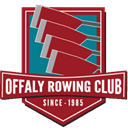 Tullamore Time Trial2nd October 2021